Nowogród Bobrzański,   dnia  12.04.2022 r. Burmistrz Nowogrodu Bobrzańskiego 
ogłasza 
II przetarg ustny nieograniczony 
na sprzedaż nieruchomości 

Położenie m.  Nowogród Bobrzański, ul. Kolejowa 1I przetarg ustny nieograniczony dotyczący przedmiotowej nieruchomości odbył się 22 lutego 2022 r. o godz. 11:00 w budynku Urzędu Miejskiego w Nowogrodzie Bobrzańskim i zakończył się wynikiem negatywnym.Przedmiotowa nieruchomość zabudowana. określona działką 564/12, położona w północnej części obrębu 0001 w Nowogrodzie Bobrzańskim.  Działka zlokalizowana jest na obszarze zabudowy i urządzeń kolejowych- zabudowa dworcem wraz z przyległą częścią magazynową. Najbliższe otoczenie nieruchomości stanowią linia kolejowa, torowisko z urządzonym peronem i przystankiem, działki niezabudowane przeznaczone pod zabudowę produkcyjno- usługowo- magazynową oraz pojedyncza zabudowa mieszkaniowa.. W dalszym sąsiedztwie zabudowa mieszkaniowa jednorodzinna. Odległość od drogi krajowej ok. 1,3 km, od centrum miasta ok. 1,2 km Nieruchomość posiada bezpośredni dostęp do drogi publicznej- ul. Kolejowa stanowiącej własność Gminy Nowogród Bobrzański. Rejon lokalizacji uzbrojony jest w sieć energetyczną, wodociągową, kanalizacyjną i gazową. DANE EWIDENCYJNE NIERUCHOMOŚCI:Grunt:Położenie: Nowogród Bobrzański, ul Kolejowa 1Jednostka ewidencyjna: gmina Nowogród BobrzańskiObręb: 080905_4.0001 Nowogród BobrzańskiDziałka : 564/12Powierzchnia: 1072 m2Właściciel: Gmina Nowogród BobrzańskiOpis budynków:Budynek byłego dworca kolejowego o konstrukcji murowanej, wolnostojący dwukondygnacyjny ze strychem, częściowo podpiwniczony, w części magazynowej jednokondygnacyjny, przykryty dachem dwuspadowym o nachyleniu połaci 45 stopni,Parametry techniczne:Pow. użytkowa -158,85 m2Pow. zabudowy- 141, 0 m2Pow. całkowita- 242,62 m2Maksymalna szerokość- 10,00 mMaksymalna długość- 19,00 mKonstrukcja budynku:Fundamenty – ławy fundamentowe betonowe.Ławy i słupy na warstwie betonowej grubości 10 cm z izolacją z gruntem przeciwwilgociową,Ściany fundamentowe zewnętrzne i wewnętrzne betonowe grubości 75 cm.Ściany zewnętrzne z cegieł grubości 50 cm.Stropy- przykrycie pomieszczeń piętra- strop drewniany. Wypełnienie miedzy belkami drewnianymi trzciną z gliną.Schody wewnętrzne drewniane.Dach- więźba dachowa tradycyjna, drewniana o konstrukcji jętkowej. Krokwie dachu budynku oparte na murłatach dachowych.Belki stropowe drewniane, podwójnie ułożone po obu stronach drzwi.Pokrycie dachu dachówką karpiówką.Ściany zewnętrzne i wewnętrzne- tynki cementowo-wapienne. Wewnątrz malowane emulsją. Podłogi drewniane.Stolarka okienna i drzwiowa drewniana.Rynny i rury spustowe z blachy.Kominy murowane z cegły.Budynek wyposażony jest w instalacje: CO- lokalną z piecem węglowym, elektryczną, wodociągową, kanalizacyjną, wentylacji grawitacyjnej.Budynek magazynowy, parterowy, niepodpiwniczony z dachem dwuspadowym o konstrukcji drewnianej, kryty dachówką karpiówką. Obiekt jest nieogrzewany i nieocieplony, wyposażony w instalację elektryczną i wentylacji grawitacyjnej.Dane techniczne budynku magazynowego:Pow. użytkowa -131,86 m2Pow. zabudowy- 154, 0 m2Pow. całkowita- 131,86 m2Maksymalna szerokość- 9,00 mMaksymalna długość- 17,10 mStan techniczny:Budynki wzniesione zostały przy wykorzystaniu typowych technologii oraz materiałów budowlanych adekwatnych w tamtym czasie- początek lat 1900-1901. Funkcjonalność i rozkład pomieszczeń z uwagi na pełnione funkcje są korzystane. Stan techniczny budynków na dzień wyceny: budynek dworcowy- stan zły, budynek magazynowy- stan bardzo zły. Przetarg odbędzie się 20 maja 2022 r. o godz 09:00 w budynku Urzędu Miejskiego w Nowogrodzie Bobrzańskim przy ul. Słowackiego 11, pok. nr 100.W przetargu mogą uczestniczyć osoby fizyczne i prawne, jeśli najpóźniej do dnia 17 maja 2022  r. wpłacą wadium w pieniądzu w wysokości 17 200 zł na konto nr 97 9657 0007 0020 0200 0693 0001  BS z dopiskiem „ wadium za działkę nr 564/12” ( za terminową datę wpłaty wadium przelewem uważa się datę wpływu środków na konto do dnia  17.05.2022 r.)Z obowiązku wniesienia wadium zwolnione są osoby określone w § 5 „Rozporządzenia Rady Ministrów z dnia 14 września 2004 w sprawie sposobu i trybu przeprowadzania przetargów oraz rokowań na zbycie nieruchomości.”Kwota uzyskana w przetargu za nieruchomość płatna jest jednorazowo przed zawarciem aktu notarialnego na konto Urzędu Miejskiego.Wadium wpłacone przez Nabywcę nieruchomości zostaje zaliczone na poczet ceny nabycia nieruchomości.Koszty związane z przeniesieniem prawa własności pokrywa Nabywca nieruchomości.W przypadku osoby, która przetarg wygra wadium zalicza się na poczet ceny nabycia nieruchomości. Wylicytowana cena sprzedaży nieruchomości podlega zapłacie do czasu zawarcia aktu notarialnego, którego termin zostanie ustalony najpóźniej w ciągu 21 dni od rozstrzygnięcia przetargu. Jeśli osoba ustalona jako nabywca nieruchomości nie stawi się bez usprawiedliwienia w miejscu i terminie podanym w zawiadomieniu , sprzedający może odstąpić od zawarcia umowy sprzedaży, a wpłacone wadium nie podlega wówczas zwrotowi. Osobom, które przetargi nie wygrały zwrot wadium nastąpi niezwłocznie po zakończeniu przetargu.Osoba uczestnicząca w przetargu musi okazać dowód wpłaty wadium oraz dowód tożsamości,  a osoba reprezentująca w przetargu osobę prawną lub fizyczną musi okazać się dodatkowo kompletem dokumentów do jej reprezentowania.Organizator przetargu zastrzega sobie prawo do odwołania przetargu bez podania przyczyny.Ogłoszenie o przetargu umieszczone jest na stronie internetowej Urzędu Miejskiego: www.nowogrodbobrz.pl, w Biuletynie Informacji Publicznej: bip.nowogrodbobrz.pl, w Gazecie Lubuskiej i na tablicy ogłoszeń przed siedzibą Urzędu Miejskiego w Nowogrodzie Bobrzańskim, ul Słowackiego 11. Szczegółowe informacje można uzyskać w Urzędzie Miejskim w Nowogrodzie Bobrzańskim , ul Słowackiego 11, 66-010 Nowogród Bobrzański p. nr 204 oraz pod nr telefonu 517 886 286. BURMISTRZNowogrodu BobrzańskiegoPaweł Mierzwiak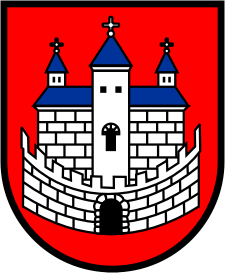 Urząd Miejski w Nowogrodzie BobrzańskimUrząd Miejski w Nowogrodzie BobrzańskimUrząd Miejski w Nowogrodzie Bobrzańskimul. J. Słowackiego 11      66-010 Nowogród Bobrzański NIP: 9291004928
e-mail: now.bobrz.um@post.pl
web: www.nowogrodbobrz.plDni i godziny urzędowania: Poniedziałek  8.00-16.00wtorek - piątek.7.00 – 15.00Nr telefonów i faksów:   Centrala   68 329-09-62Fax             68 329-09-62Nr telefonów i faksów:   Centrala   68 329-09-62Fax             68 329-09-62Lokalizacja nieruchomości obręb 0001 Nowogród Bobrzański ul. Kolejowa 1Nr działki, powierzchnia564/12, 0,1072 haObciążenie nieruchomościBrakNr KWZG1E/00106093/7PrzeznaczenieDziałka nie jest objęta miejscowym planem zagospodarowania przestrzennego.Zgodnie z Uchwałą Nr XXXV/328/2021 Rady Miejskiej Nowogrodu Bobrzańskiego z dnia 29 kwietnia 2021 dotyczącą Studium uwarunkowań i kierunków zagospodarowania przestrzennego Gminy Nowogród Bobrzański,  działka określona symbolem Tk- tereny kolejowe.Termin zagospodarowania nieruchomościnie dotyczyCena wywoławcza172 000,00 złWadium17 200 złMinimalne postąpienie1% ceny wywoławczej